Curriculum Vitae – Medical Coder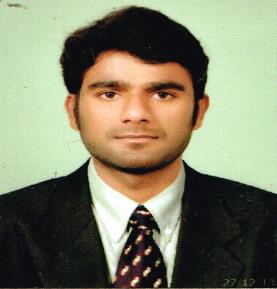 BHOOMESH Email: Bhoomesh.377003@2freemail.com C/o-Phone No:  +971501685421OBJECTIVE:Certified Professional Coder looking for a position of Medical Coder/HIMS Officer where I can contribute knowledge of Medical coding, Medical terminology, and problem solving skills in order to provide an effective support system with organized patient records and timely reimbursement.Proficient in Encoder Pro, 3M coding, ICD-10-CM,ICD-9-CM, CPT, HCPCS.CERTIFICATIONSAAPC approved Certified professional Coder (CPC) Medical Coder for ICD 10 & ICD 9 with membership Id :01398307Certified ICD-10CM proficiency Coder from AAPC.Specialization:Emergency Department Facility Coding and Emergency Department Professional CodingE&M (Evaluation and Management coding ), Urgent care CodingAncillary Coding.Knowledge on CCI Edits, Denial coding and Payment Methodologies.❖	Have wide knowledge in HAAD / DHA Regulations.	.WORK EXPERIENCETotal Experience : 4 Years 2 Months of experience in Medical Coding in U.S health care industryMedical Coder (duties and responsibilities):Transforming verbal descriptions of Diseases, injuries, conditions, medical, surgical, and diagnostic procedures, into numerical designations (coding).Highly skilled in abstracting information and assigning codes to describe each documented analysis.Strong familiarity with coding related to medicine, surgery, radiology and pathology.Comprehensive knowledge of Current Procedural Terminology (CPT) and International Classification of Diseases Clinical Modification based on the insurance according to client instructions provided & keeping compliance with HIPAA (Health Insurance Portability and Accountability Act)Knowledge about coding guidelines ICD 9 CM, ICD 10 CM, CPT&HCPCS and Payment Methodologies.Worked on huge amount of files and used to deliver on time.Good ability in analyzing the ED Professional and Facility, E&M (IP & OP) charts.Involved in rectifying the audit errors from client.Maintain confidentiality and follow the organizations policies and procedures.Used to work on ED Professional & Facility charts.Software’s Used: Had wide knowledge on EPIC software, 3M &3M 360 and Meditech.Computer Skills/Software/Applications:Operating System: Windows 7, XP, Ms Office.Good hold on Web Browsing Applications.Well versed with Microsoft Office Packages: MS Excel, MS Word, MS PowerPoint, and Outlook..ACADEMIC PROFILE:PERSONAL SKILLS :Positive attitude, determined, high energies, hardworking, sincere.Good decision making and analytical skills, good communication skills, able to handle people in a very efficient way.Can work independently as well as in a group. Can lead a team effectively.Patience, willingness to learn & team member with proven leadership qualities with good interpersonal & communicational skills.PERSONAL PROFILE:DECLARATION:I hereby declare that all statements in the application are true, complete and correct to the best of my knowledge and belief.Start DateEnd DateName ofPositionSpecialtyStart DateEnd DateOrganizationPositionSpecialtyOrganizationPrim Era MedicalPrim Era MedicalSenior CodingSenior CodingED (ProfessionalED (ProfessionalDEC -2015DEC -2015JAN-2018JAN-2018technologiestechnologiesSenior CodingSenior Coding& Facility)& Facility)DEC -2015DEC -2015JAN-2018JAN-2018technologiestechnologiesSpecialist G-IISpecialist G-II& Facility)& Facility)Hyderabad,IndiaHyderabad,IndiaSpecialist G-IISpecialist G-IIE&M (IP & OP)E&M (IP & OP)Hyderabad,IndiaHyderabad,IndiaE&M (IP & OP)E&M (IP & OP)KPMD SoftwareKPMD SoftwareSenior CodingSenior CodingED (ProfessionalED (ProfessionalAUG-2015AUG-2015NOV-2015NOV-2015KPMD SoftwareKPMD SoftwareSenior CodingSenior Coding& Facility)& Facility)AUG-2015AUG-2015NOV-2015NOV-2015Solutions Pvt LtdSolutions Pvt LtdSpecialist G-IISpecialist G-II& Facility)& Facility)Solutions Pvt LtdSolutions Pvt LtdSpecialist G-IISpecialist G-IIE&M (IP & OP)E&M (IP & OP)E&M (IP & OP)E&M (IP & OP)India HealthcareIndia HealthcareJunior codingJunior codingED (ProfessionalED (ProfessionalSEP -2013SEP -2013JUNE -2015JUNE -2015Solutions Pvt .LtdSolutions Pvt .LtdJunior codingJunior coding& Facility)& Facility)SEP -2013SEP -2013JUNE -2015JUNE -2015Solutions Pvt .LtdSolutions Pvt .LtdExecutiveExecutive& Facility)& Facility)Chennai,IndiaChennai,IndiaExecutiveExecutiveE&M (OP)E&M (OP)Chennai,IndiaChennai,IndiaE&M (OP)E&M (OP)CourseUNIVERSITY/BOARDYear ofAGGREGATE%CourseUNIVERSITY/BOARDPassingAGGREGATE%PassingBachelor of PharmacySVS Institute of Pharmacy2009-201367%Bachelor of Pharmacy(Kakatiya University,Telangana,India)2009-201367%(Kakatiya University,Telangana,India)IntermediateTrinity junior college,Intermediate(Board of Intermediate education, Andhra2007-200982%Course(B.P.C)(Board of Intermediate education, Andhra2007-200982%Course(B.P.C)Pradesh, India)Pradesh, India)Sri Sandeepani High SchoolMatriculation(From Board of secondary education, Andhra2006-200775.17%Pradesh, India)Date of Birth:06-08-1991Sex:MaleMarital Status:MarriedReligion:HinduNationality:IndianLanguages Known:English, Tamil and Telugu.Hobbies:Reading Books, Swimming.